Video No. P 1603Video Music : Same As or If any choice please send me Youtub Link by mail and Mention in form also.Link : 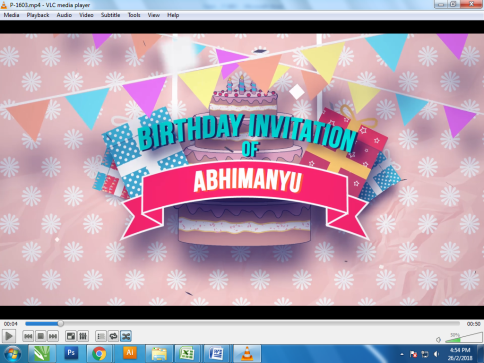 Slide : 1Birthday Invitation of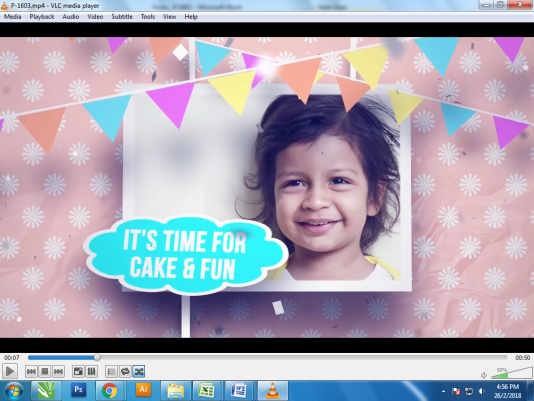 Slide : 2Boy or Girl Solo Photograph(High Resolution : Minimum 800 x 800 pixel)Please rename your photograph with the name of Slide 1Send your photograph by E-mailIt’s time for Cake & Fun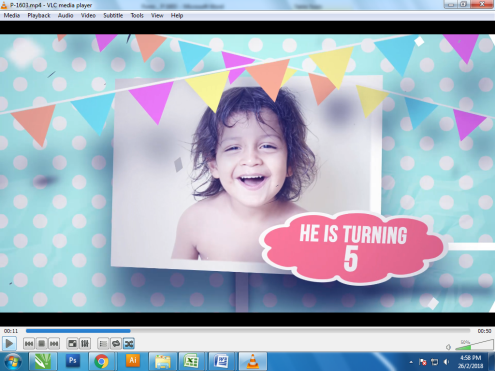 Slide : 3Boy or Girl Solo Photograph(High Resolution : Minimum 800 x 800 pixel)Please rename your photograph with the name of Slide 1Send your photograph by E-mailHe is turning (No of year)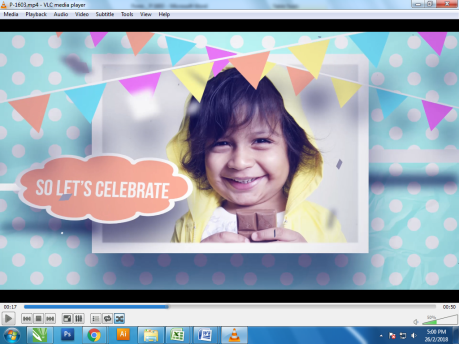 Slide : 4Boy or Girl Solo Photograph(High Resolution : Minimum 800 x 800 pixel)Please rename your photograph with the name of Slide 1Send your photograph by E-mailSo lets Celebrate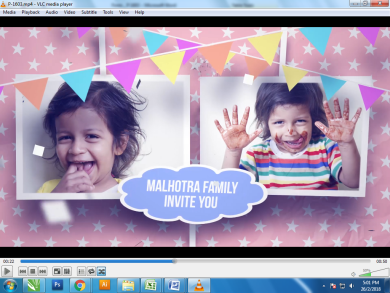 Slide : 5Boy or Girl 2 Solo Photograph(High Resolution : Minimum 800 x 800 pixel)Please rename your photograph with the name of Slide 1Send your photograph by E-mailFamily nameInvite you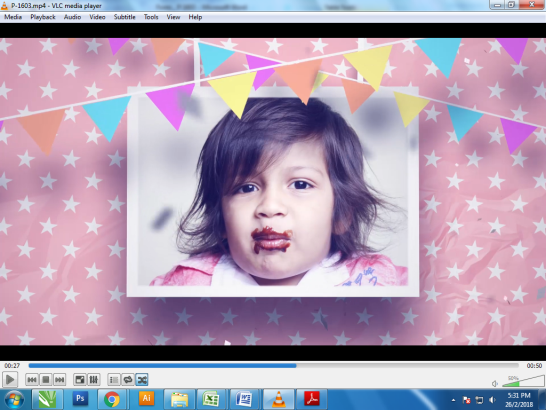 Slide : 6Boy or Girl Solo Photograph(High Resolution : Minimum 800 x 800 pixel)Please rename your photograph with the name of Slide 1Send your photograph by E-mail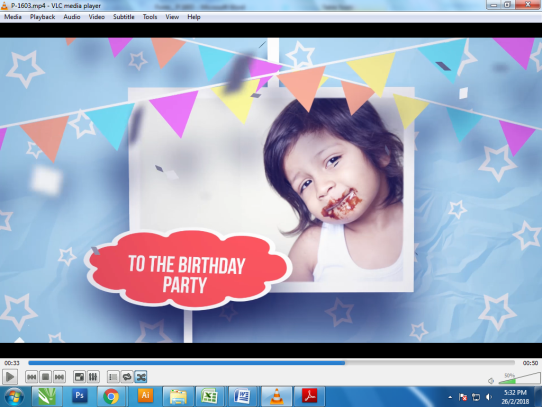 Slide : 7Boy or Girl Solo Photograph(High Resolution : Minimum 800 x 800 pixel)Please rename your photograph with the name of Slide 1Send your photograph by E-mailTo the Birthday Party 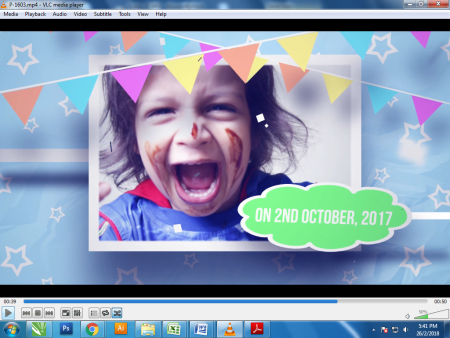 Slide : 8Boy or Girl Solo Photograph(High Resolution : Minimum 800 x 800 pixel)Please rename your photograph with the name of Slide 1Send your photograph by E-mailDate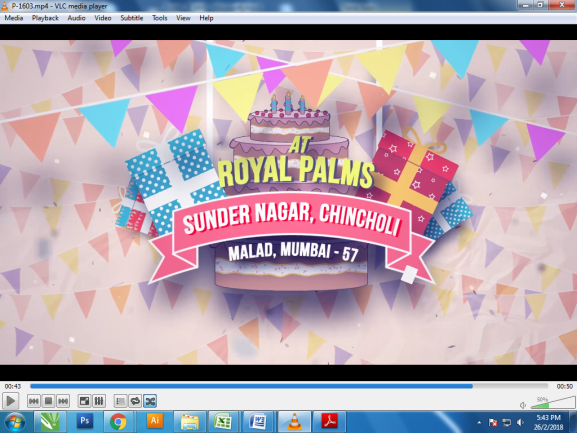 Slide : 9Venue